АДМИНИСТРАЦИЯ ГОРОДА ИШИМАПОСТАНОВЛЕНИЕ 06 сентября 2021 г.                                                                                       №  645О признании утратившими силу постановлений администрации города Ишима      В соответствии с Федеральным законом от 06.10.2003 № 131-ФЗ «Об общих принципах организации местного самоуправления в Российской Федерации», Уставом города Ишима:Признать утратившими силу следующие постановления администрации города Ишима:- от 30.09.2019 № 1273 «Об утверждении административного регламента осуществления муниципального контроля за обеспечением сохранности автомобильных дорог местного значения»;- от 01.01.2020 № 03 «О внесении изменений в постановление администрации города Ишима от 30.09.2019 № 1273 «Об утверждении административного регламента осуществления муниципального контроля за обеспечением сохранности автомобильных дорог местного значения».Опубликовать настоящее постановление в газете «Ишимская правда», сетевом издании «Официальные документы города Ишима» (http://ishimdoc.ru) и разместить его на официальном сайте муниципального образования городской округ город Ишим.Контроль за исполнением настоящего распоряжения возложить на   заместителя Главы города по городскому хозяйству. Глава города                                                                                        Ф.Б. Шишкин                                                                           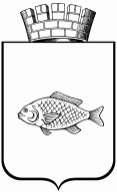 